На основании решения жюри окружного этапа областного конкурса детского сольного пения «Серебряный микрофон»  (далее - Конкурс)          п р и к а з ы в а ю:Наградить  Дипломом Северо-Восточного управления министерства образования и науки Самарской области  лауреатов Конкурса (Приложение № 1).2. Объявить благодарность:2.1. Участникам Конкурса (Приложение №1)2.2. Педагогическим работникам, подготовившим  лауреатов Конкурса (Приложение №1).2.3. Членам жюри Конкурса  (Приложение № 2).Руководителям ГБОУ обсудить результаты Конкурса в педагогических коллективах.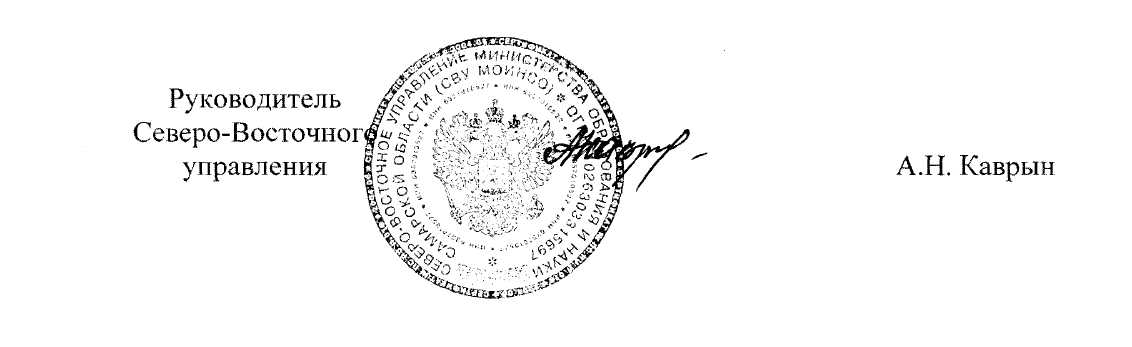 Приложение №1к приказу СВУ МОиНСОот  20.03.2019г. № 077-одРезультаты  окружного этапа областного конкурса детского сольного пения «Серебряный микрофон» 2019 годаПриложение №2к приказу СВУ МОиНСОот 20.03.2019г. №077-одСписок членов  жюри окружного этапа областного конкурса детского сольного пения «Серебряный микрофон»  1. Лавникова Г.Х., преподаватель УДО  «Детская школа искусств г. Похвистнево.2. Алексанова Г.В., зав. отделом музыкально - теоретических дисциплин УДО  «Детская школа искусств» г. Похвистнево.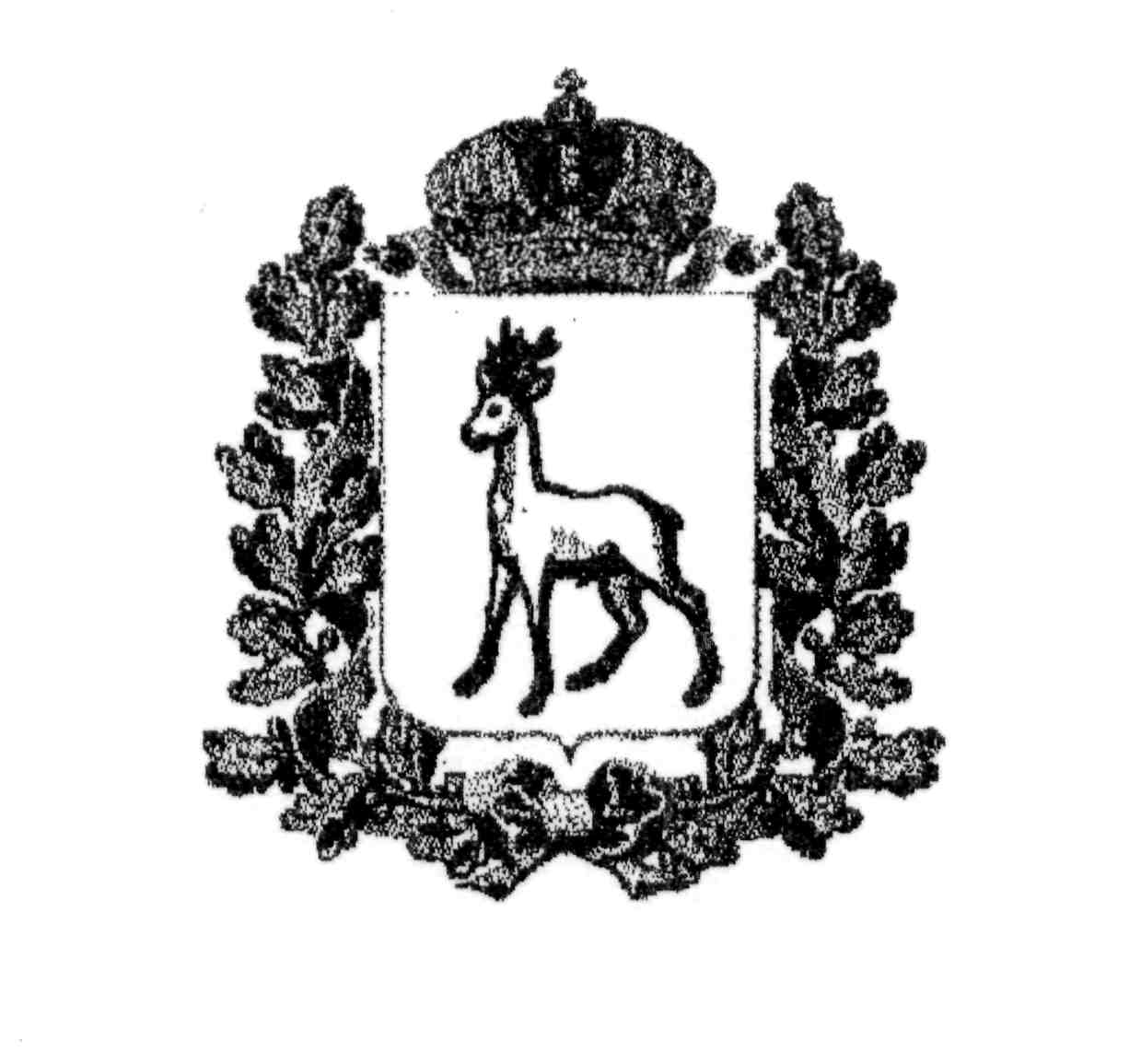 МИНИСТЕРСТВО ОБРАЗОВАНИЯ И НАУКИСАМАРСКОЙ ОБЛАСТИСЕВЕРО-ВОСТОЧНОЕ УПРАВЛЕНИЕПРИКАЗот 20 марта   2019  года № 077-одОб  итогах  проведенияконкурса «Серебряный микрофон»№п/пОрганизация,учреждениеФ.И.О. участника,название коллектива;Ф.И.О. руководителя,педагога, концертмейстераНоминацияВозрастная группаВозрастРезультатСП «Детский сад Аленушка» ГБОУ СОШ № 3 города Похвистнево Лашманова Дарина.Музыкальный руководитель – Антонова Ольга ВладимировнаЭстрадное пениеПервая5 летЛАУРЕАТ 2 СТЕПЕНИСП «Детский сад Крепыш» ГБОУ СОШ №3 города Похвистнево   Сучков Александр.Педагог – Кузнецова Оксана ВикторовнаАкадемическое пениеПервая6 летЛАУРЕАТ 2 СТЕПЕНИСП «Детский сад Крепыш» ГБОУ СОШ  №3 города Похвистнево   Лучкина Наталья.Педагог и концертмейстер – Кузнецова Оксана Викторовна Академическое пениеПервая6 летСП «Детский сад  Планета детства» ГБОУ СОШ №7 города Похвистнево   Ширшова Полина.Музыкальный руководитель – Ильясова Анна ИльиничнаЭстрадное пениепервая6 летЛАУРЕАТ 3 СТЕПЕНИСП «Детский сад Крепыш» ГБОУ СОШ №3 города Похвистнево   Романова Ольга.Педагог  и концертмейстер– Кузнецова Оксана ВикторовнаАкадемическое пениеВторая7 летЛАУРЕАТ 3 СТЕПЕНИГБОУ СОШ с.КамышлаБагаутдинова Ралина.Педагог – Пупкова Альфия НигматовнаЭстрадное пениеВторая7 летГБОУ СОШ с.КамышлаБагаутдинова Камилла.Педагог – Пупкова Альфия НигматовнаЭстрадное пениеВторая7 летГБОУ гимназия имени С.В.  Байменова города ПохвистневоКорнилова Магдалина.Педагог и концертмейстер – Кузнецова Оксана ВикторовнаАкадемическое пениеВторая7 летУДО «Детская школа искусств» г. Похвистнево Тимченко Екатерина.Преподаватель – Лавникова Гюлия ХоснулловнаЭстрадное пениеВторая8 летЛАУРЕАТ 1 СТЕПЕНИГБОУ гимназия имени С.В.  Байменова города ПохвистневоШамбер Иван.Педагог – Кузнецова Оксана ВикторовнаЭстрадное пениеВторая9 летСП «Созвездие» ГБОУ СОШ с.КамышлаФаттахова Рамина.Педагог – Гатауллина Гульчачак ГумаровнаЭстрадное пениеВторая9 летГБОУ СОШ с.Новое УсмановоШайдуллина Айназ.Педагог – Хайсанова Гульшат АзкаровнаЭстрадное пениевторая7 летГБОУ СОШ с.Новое УсмановоГарифуллин Алмаз(бэк-вокал Хуббатов Ильназ).Педагог – Хайсанова Гульшат АзкаровнаЭстрадное пениевторая8 летГБОУ СОШ с. Малый ТолкайКоваленко Александра.Педагог – Тимошкина Вера МяликгулыевнаНародное пениеТретья10 летЛАУРЕАТ 1 СТЕПЕНИГБОУ СОШ им.Н.С.Доровского с. ПодбельскРассошкина Ангелина.Педагог – Пижамова Гульсара АхметжановнаНародное пениеТретья12 летЛАУРЕАТ 3 СТЕПЕНИГБОУ СОШ с.КамышлаКиямова Алина.Музыкальный руководитель – Гришин Владимир БорисовичЭстрадное пениеТретья10 летГБОУ СОШ с.КамышлаМухаметзянова Айлина.Музыкальный руководитель – Гришин Владимир БорисовичЭстрадное пениеТретья11 летГБОУ СОШ с.КамышлаКаскинов Рубин.Музыкальный руководитель – Гришин Владимир БорисовичЭстрадное пениеТретья11 летГБОУ СОШ им.Ф.Н.Ижедерова с.РысайкиноСаламова Лилия.Педагог – Исаев Алексей ВладимировичЭстрадное пениеТретья11 летЛАУРЕАТ 3 СТЕПЕНИГБОУ СОШ с.КамышлаДемидова Ксения.Музыкальный руководитель – Гришин Владимир БорисовичЭстрадное пениеТретья11 летЛАУРЕАТ 3 СТЕПЕНИГБОУ гимназия имени С.В.  Байменова города ПохвистневоАвдонина Ульяна.Педагог – Кузнецова Оксана ВикторовнаЭстрадное пениеТретья12 летГБОУ СОШ №1 города ПохвистневоЕремеева Елизавета.Педагог – Соснина Ольга ВитальевнаЭстрадное пениеТретья10 летЛАУРЕАТ 3 СТЕПЕНИГБОУ СОШ №1 города ПохвистневоЧерноморец Софья.Педагог – Соснина Ольга ВитальевнаЭстрадное пениеТретья11 летГБОУ СОШ им.Н.С.Доровского с.ПодбельскОбуховская Валерия.Педагог – Пижамова Гульсара АхметжановнаЭстрадное пениеТретья12 летЛАУРЕАТ 3 СТЕПЕНИУДО «Детская школа искусств» г.Похвистнево Киреева Милена.Преподаватель – Лавникова Гюлия ХоснулловнаЭстрадное пениеТретья12 летЛАУРЕАТ 1 СТЕПЕНИ ГБОУ СОШ им.Н.С.Доровского с.ПодбельскМамышева Лилия.Педагог – Пижамова Гульсара АхметжановнаЭстрадное пениеТретья12 летЛАУРЕАТ 2 СТЕПЕНИГБОУ СОШ с.Новое УсмановоНурутдинова Айназ.Педагог – Хайсанова Гульшат АзкаровнаЭстрадное пениетретья11 летГБОУ СОШ с.Новое УсмановоГильмутдинова Ляйсан.Педагог – Хайсанова Гульшат АзкаровнаЭстрадное пениетретья12 летГБОУ СОШ с.Новое УсмановоФаттахова Лиана (бэк-вокал Нурутдинова Айназ).Педагог – Хайсанова Гульшат АзкаровнаЭстрадное пениетретья11 летГБОУ СОШ с.Новое УсмановоШайдуллина Алсу (бэк-вокал Фаттахова Лиана).Педагог – Хайсанова Гульшат АзкаровнаЭстрадное пениетретья12 летМБУ «Управление культуры м.р. Похвстневский» Районный Дом КультурыАрхандеев Кирилл.Музыкальный руководитель – Гусарова Гюзель Арслановна.Концертмейстер – Гусаров Юрий ГеннадьевичНародное пениеЧетвертая13 летЛАУРЕАТ 1 СТЕПЕНИМБУ «Управление культуры» м.р. Похвстневский» Районный Дом КультурыТимошкин Роман.Музыкальный руководитель – Гусарова Гюзель Арслановна.Концертмейстер – Гусаров Юрий ГеннадьевичНародное пениеЧетвертая13 летГБОУ СОШ с.КамышлаГалеев Алмаз. Педагог – Пупкова Альфия НигматовнаЭстрадное пениеЧетвертая13 летЛАУРЕАТ 2 СТЕПЕНИГКОУ для детей-сирот с.КамышлаВалитова Илюся.Егорова Венера Рашитовна – педагог-организатор.Вагазов Руслан  Ришатович- музыкальный руководительЭстрадное пениеЧетвертая13 летГБОУ гимназия имени С.В.  Байменова города Похвистнево Прокофьева Ольга.Педагог – Кузнецова Оксана ВикторовнаЭстрадное пениеЧетвертая14 летСП «Созвездие» ГБОУ СОШ с.КамышлаЛесникова Елена.Музыкальный руководитель – Гатауллина Гульчачак ГумаровнаНародное пениеЧетвертая14 летСП «Созвездие» ГБОУ СОШ с.КамышлаМакридин Роман.Музыкальный руководитель – Гатауллина Гульчачак ГумаровнаЭстрадное пениеЧетвертая14 летСП «Созвездие» ГБОУ СОШ с.КамышлаХайретдинова Виктория.Музыкальный руководитель – Гатауллина Гульчачак ГумаровнаЭстрадное пениеЧетвертая14 летГБОУ СОШ им.Н.С.Доровского с.ПодбельскГолосов Евгений.Педагог – Пижамова Гульсара АхметжановнаЭстрадное пениеЧетвертая17 летЛАУРЕАТ 3 СТЕПЕНИГБОУ СОШ им. М.К.Овсянниковас.ИсаклыКузьмина Ольга.Музыкальный руководитель - Сысоева Елизавета ВасильевнаЭстрадное пениеЧетвертая15 летГБОУ СОШ им.М.К.Овсянниковас.Исаклы.Ансамбль «Акварель».Музыкальный руководитель - Сысоева Елизавета ВасильевнаЭстрадное пениеЧетвертая15 летГБОУ СОШ им.П.В.Кравцова с.СтаропохвистневоБарабанова Анастасия.Музыкальный руководитель – Кондратенко Мария ВладимировнаАкадемическое пениеЧетвертая15 летЛАУРЕАТ 2 СТЕПЕНИГБОУ СОШ им.Н.С.Доровского с.ПодбельскМамышева Алина.Педагог – Пижамова Гульсара АхметжановнаЭстрадное пениеЧетвертая15 летЛАУРЕАТ 1 СТЕПЕНИГБОУ СОШ им.Н.С.Доровского с.ПодбельскСтерликова Валерия.Педагог – Пижамова Гульсара АхметжановнаЭстрадное пениеЧетвертая15 летЛАУРЕАТ 2 СТЕПЕНИГБОУ СОШ пос. Октябрьский г.о.ПохвистневоКинжалеева Карина.Педагог – Калашникова Ирина ВладимировнаЭстрадное пениеЧетвертая16 летГБОУ СОШ пос. Октябрьский г.о.ПохвистневоНикитина Полина.Педагог-Калашникова Ирина ВладимировнаЭстрадное пениеЧетвертая17 летЛАУРЕАТ 2 СТЕПЕНИГБОУ СОШ им.Н.С.Доровского с.ПодбельскХачатрян Милена.Педагог – Пижамова Гульсара АхметжановнаЭстрадное пение	Пятая18 летЛАУРЕАТ 1 СТЕПЕНИ